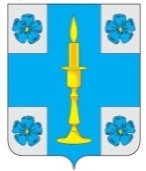 АДМИНИСТРАЦИЯ МУНИЦИПАЛЬНОГО ОБРАЗОВАНИЯСЕЛЬСКОЕ ПОСЕЛЕНИЕ «ИТОМЛЯ»РЖЕВСКОГО РАЙОНА ТВЕРСКОЙ ОБЛАСТИПОСТАНОВЛЕНИЕ15 ноября 2018 года								                    № 46О назначении публичных слушаний по   проекту решения Совета депутатов сельского поселения«Итомля» « О бюджете муниципального образования сельское поселение «Итомля» Ржевского района Тверской области на 2019 год и на плановый период 2020 и 2021 годов» Руководствуясь Федеральным законом от 06.10.2003 г. №131-ФЗ «Об общих принципах организации местного самоуправления в Российской Федерации», Уставом муниципального образования сельское поселение «Итомля» Ржевского района Тверской области, Решением Совета депутатов муниципального образования сельское поселение «Итомля» Ржевского района Тверской области от 04.09.2018 № 147  «Об утверждении Положения о порядке организации и проведении публичных слушаний в сельском поселении «Итомля», Администрация  сельского поселения «Итомля»           ПОСТАНОВЛЯЕТ:1. Провести публичные слушания по  проекту  решения Совета депутатов сельского поселения «Итомля» «О бюджете муниципального образования сельское поселение «Итомля» Ржевского района Тверской области на 2019 год и на плановый период 2020 и 2021 годов»           28 ноября 2018 года в 15 часов 00 минут по адресу: Тверская область, Ржевский район, д. Итомля, ул. Центральная, д.21 (Итомлинский СДК)2. Утвердить состав организационного комитета по подготовке и проведению публичных слушаний (Приложение).3.  Настоящее постановление обнародовать в установленном порядке.4.  Контроль за выполнением данного постановления оставляю за собой.		Глава сельского поселения «Итомля»				                                 С.А. Орлов                                                                                        Приложение  к  Постановлению                                                                                      Администрации муниципального образования      сельское поселение «Итомля» Ржевского района                                                                                                      Тверской области от 15.11.2018 г. № 46 СОСТАВорганизационного комитета  по подготовке и проведению публичных слушаний  по проектурешения Совета депутатов сельского поселения «Итомля»  «О бюджете муниципального образования сельское поселение «Итомля» Ржевского района Тверской области на 2019 год и на плановый период 2020 и 2021 годов».Председатель организационного комитета: Орлов С.А. – Глава сельского поселения «Итомля»Заместитель председателя:Вишняков С.А.  – Председатель Совета депутатов сельского поселения «Итомля»Секретарь организационного комитета: Яцко Т.М. – заместитель Главы администрации сельского поселения «Итомля»Члены организационного комитета:Смирнова Е.В. – главный бухгалтер администрации сельского поселения «Итомля»Ксенофонтова Ю.Ю. – депутат Совета депутатов сельского поселения «Итомля» Орлова А.В.  – депутат Совета депутатов  сельского поселения «Итомля»